REPÚBLICA BOLIVARIANA DE VENEZUELA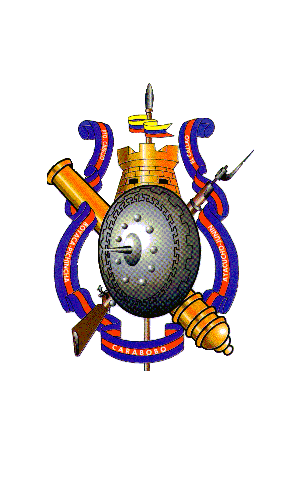 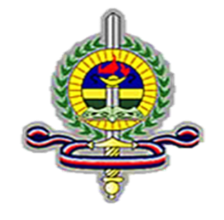 MINISTERIO DEL PODER POPULAR PARA LA DEFENSAEJÉRCITO BOLIVARIANODIRECCIÓN DE EDUCACIÓNGRUPO DE TRABAJO DE FORMACIÓNRequisitos para selección y pruebas de admisión del personal de Aspirantes a Oficiales al Curso Especial de Formación de Oficiales Asimilados son los siguientes:Requisitos para selección y pruebas de admisión del personal de Aspirantes a Oficiales al Curso Especial de Formación de Oficiales Asimilados son los siguientes:Poseer la nacionalidad venezolana por nacimientoSer mayor de edad, NO SUPERANDO LOS 33 AÑOS DE EDAD. Haber sido declarado apto médica, física y psicológicamente por la junta especial de evaluación para el ingreso;En el caso de la aspirante femenina, no encontrarse en estado de gravidez;Tener una profesión universitaria, con el título debidamente registrado y certificado por la universidad respectiva;No haber sido objeto de baja por medida disciplinaria o haber sido separado o separada del Sistema Educativo Militar ni policial;No haber sido declarado responsable en algún proceso penal, civil o administrativo;Tener buena conducta,Haber cumplido con el deber establecido en la Ley de Registro y Alistamiento para la Defensa Integral de la Nación, (carnet de Inscripción Militar). Estar inscrito en el colegio profesional respectivo, de ser aplicable.- La falta de cualquiera de los requisitos establecidos en el presente artículo  será causal de no admisión del aspirante.PREINSCRIPCIÓN A TRAVÉS DE NUESTRA PÁG WEB. WWW.EJERCITO.MIL.VE SELECCIONA EL ÍTEM: EJÉRCITO EN LÍNEA E INGRESA A: PROCESO DE ASIMILACIÓN 2020-2021.EVALUACIÓN PSICOLÓGICA Y PSICOTÉCNICA:Poseer la nacionalidad venezolana por nacimientoSer mayor de edad, NO SUPERANDO LOS 33 AÑOS DE EDAD. Haber sido declarado apto médica, física y psicológicamente por la junta especial de evaluación para el ingreso;En el caso de la aspirante femenina, no encontrarse en estado de gravidez;Tener una profesión universitaria, con el título debidamente registrado y certificado por la universidad respectiva;No haber sido objeto de baja por medida disciplinaria o haber sido separado o separada del Sistema Educativo Militar ni policial;No haber sido declarado responsable en algún proceso penal, civil o administrativo;Tener buena conducta,Haber cumplido con el deber establecido en la Ley de Registro y Alistamiento para la Defensa Integral de la Nación, (carnet de Inscripción Militar). Estar inscrito en el colegio profesional respectivo, de ser aplicable.- La falta de cualquiera de los requisitos establecidos en el presente artículo  será causal de no admisión del aspirante.PREINSCRIPCIÓN A TRAVÉS DE NUESTRA PÁG WEB. WWW.EJERCITO.MIL.VE SELECCIONA EL ÍTEM: EJÉRCITO EN LÍNEA E INGRESA A: PROCESO DE ASIMILACIÓN 2020-2021.Deberá consignar copia de la cita que generó en el Sistema de Registro del Proceso de Asimilación.Dos (02) copias de cedulas ampliadas al 150 %Lapiz de grafito, borrador, sacapunta, boligrafo tinta negra.Poseer la nacionalidad venezolana por nacimientoSer mayor de edad, NO SUPERANDO LOS 33 AÑOS DE EDAD. Haber sido declarado apto médica, física y psicológicamente por la junta especial de evaluación para el ingreso;En el caso de la aspirante femenina, no encontrarse en estado de gravidez;Tener una profesión universitaria, con el título debidamente registrado y certificado por la universidad respectiva;No haber sido objeto de baja por medida disciplinaria o haber sido separado o separada del Sistema Educativo Militar ni policial;No haber sido declarado responsable en algún proceso penal, civil o administrativo;Tener buena conducta,Haber cumplido con el deber establecido en la Ley de Registro y Alistamiento para la Defensa Integral de la Nación, (carnet de Inscripción Militar). Estar inscrito en el colegio profesional respectivo, de ser aplicable.- La falta de cualquiera de los requisitos establecidos en el presente artículo  será causal de no admisión del aspirante.PREINSCRIPCIÓN A TRAVÉS DE NUESTRA PÁG WEB. WWW.EJERCITO.MIL.VE SELECCIONA EL ÍTEM: EJÉRCITO EN LÍNEA E INGRESA A: PROCESO DE ASIMILACIÓN 2020-2021.EVALUACIÓN MÉDICA:Poseer la nacionalidad venezolana por nacimientoSer mayor de edad, NO SUPERANDO LOS 33 AÑOS DE EDAD. Haber sido declarado apto médica, física y psicológicamente por la junta especial de evaluación para el ingreso;En el caso de la aspirante femenina, no encontrarse en estado de gravidez;Tener una profesión universitaria, con el título debidamente registrado y certificado por la universidad respectiva;No haber sido objeto de baja por medida disciplinaria o haber sido separado o separada del Sistema Educativo Militar ni policial;No haber sido declarado responsable en algún proceso penal, civil o administrativo;Tener buena conducta,Haber cumplido con el deber establecido en la Ley de Registro y Alistamiento para la Defensa Integral de la Nación, (carnet de Inscripción Militar). Estar inscrito en el colegio profesional respectivo, de ser aplicable.- La falta de cualquiera de los requisitos establecidos en el presente artículo  será causal de no admisión del aspirante.PREINSCRIPCIÓN A TRAVÉS DE NUESTRA PÁG WEB. WWW.EJERCITO.MIL.VE SELECCIONA EL ÍTEM: EJÉRCITO EN LÍNEA E INGRESA A: PROCESO DE ASIMILACIÓN 2020-2021.Se debera presentar vestido con la siguiente indumenteria: mono deportivo azul o negro, franela blanca y zapatos deportivos.El dia que sea asignado para la evaluacion medica en el Aspirante a Oficial deberá consignar los siguientes exámenes médicos: perfil 20, HIV, RX torax, RX ambas rodillas, RX de columna, prueba de embarazo,  eco testicular  y tarjeta de vacunación de enfermedades infecto-contagiosas (lechina, sarampión, hepatitis, entre otros).Poseer la nacionalidad venezolana por nacimientoSer mayor de edad, NO SUPERANDO LOS 33 AÑOS DE EDAD. Haber sido declarado apto médica, física y psicológicamente por la junta especial de evaluación para el ingreso;En el caso de la aspirante femenina, no encontrarse en estado de gravidez;Tener una profesión universitaria, con el título debidamente registrado y certificado por la universidad respectiva;No haber sido objeto de baja por medida disciplinaria o haber sido separado o separada del Sistema Educativo Militar ni policial;No haber sido declarado responsable en algún proceso penal, civil o administrativo;Tener buena conducta,Haber cumplido con el deber establecido en la Ley de Registro y Alistamiento para la Defensa Integral de la Nación, (carnet de Inscripción Militar). Estar inscrito en el colegio profesional respectivo, de ser aplicable.- La falta de cualquiera de los requisitos establecidos en el presente artículo  será causal de no admisión del aspirante.PREINSCRIPCIÓN A TRAVÉS DE NUESTRA PÁG WEB. WWW.EJERCITO.MIL.VE SELECCIONA EL ÍTEM: EJÉRCITO EN LÍNEA E INGRESA A: PROCESO DE ASIMILACIÓN 2020-2021.EVALUACIÓN FÍSICA:Poseer la nacionalidad venezolana por nacimientoSer mayor de edad, NO SUPERANDO LOS 33 AÑOS DE EDAD. Haber sido declarado apto médica, física y psicológicamente por la junta especial de evaluación para el ingreso;En el caso de la aspirante femenina, no encontrarse en estado de gravidez;Tener una profesión universitaria, con el título debidamente registrado y certificado por la universidad respectiva;No haber sido objeto de baja por medida disciplinaria o haber sido separado o separada del Sistema Educativo Militar ni policial;No haber sido declarado responsable en algún proceso penal, civil o administrativo;Tener buena conducta,Haber cumplido con el deber establecido en la Ley de Registro y Alistamiento para la Defensa Integral de la Nación, (carnet de Inscripción Militar). Estar inscrito en el colegio profesional respectivo, de ser aplicable.- La falta de cualquiera de los requisitos establecidos en el presente artículo  será causal de no admisión del aspirante.PREINSCRIPCIÓN A TRAVÉS DE NUESTRA PÁG WEB. WWW.EJERCITO.MIL.VE SELECCIONA EL ÍTEM: EJÉRCITO EN LÍNEA E INGRESA A: PROCESO DE ASIMILACIÓN 2020-2021.Indumentaria para presentar la prueba fisica:(Carrera 2400 mts, Abdominales, Flexiones y Natación 50 mts Piscina).Short (Blanco), Franela (Blanca), zapatos deportivos. Traje de Baño Olímpico (una sola pieza) Negro o Azul Marino.Toalla, chancletas, Gorro de Natación (obligatorio).Observación: Las fechas de Presentación de Exámenes, Pruebas serán confirmadas telefónicamente a los números que usted suministro, por tal motivo debe estar atento con los mismos.Observación: Las fechas de Presentación de Exámenes, Pruebas serán confirmadas telefónicamente a los números que usted suministro, por tal motivo debe estar atento con los mismos.